I agree to the application of nappy cream to my child’s nappy area if required.Parent’s Name				Signed				Date			I agree to the application of sun cream to my child if required.Parent’s Name				Signed				Date			If I cannot be contacted in the event of an EMERGENCY, I agree to medical treatment.Parent’s Name				Signed				Date			I understand the requirements regarding lunch boxes and will ensure that an ice pack is included in my child’s lunch box all year round.Parent’s Name				Signed				Date			DATA PROTECTIONPlease note: The Nursery actively encourages the sharing of information with parents/carers in any way that can help us support you and your child.  The information that you provide on any form or correspondence will be used solely within the Nursery.  We will not disclose any information about you or your child to outside organisations or third parties without your written consent, unless the law requires us to do so.  This is accordance with the Data Protection Act 1998.Medical Information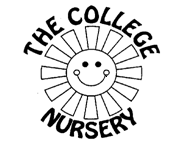 Medical InformationMedical InformationMedical InformationMedical InformationMedical InformationMedical InformationMedical InformationMedical InformationMedical InformationDate CompletedDate CompletedDate CompletedDate CompletedDate CompletedDate CompletedDate CompletedDate CompletedDate CompletedDate CompletedChild’s NameDate of BirthDate of BirthMale / FemaleDoes your child suffer from:Does your child suffer from:Does your child suffer from:Does your child suffer from:Does your child suffer from:Does your child suffer from:Does your child suffer from:Does your child suffer from:Does your child suffer from:Does your child suffer from:Doctors’ AdviceDoctors’ AdviceMedicationMedicationMedicationMedicationUse demonstrated to staff?Use demonstrated to staff?AsthmaYes / NoAsthmaYes / NoEczemaYes / NoEczemaYes / NoAllergiesYes / NoAllergiesYes / NoOther Medical conditionsYes / NoOther Medical conditionsYes / NoWhat childhood illnesses has your child had?What childhood illnesses has your child had?Name of DoctorName of DoctorDoctors Surgery addressDoctors Surgery addressTelephone numberTelephone numberTelephone numberTelephone numberName of Health VisitorName of Health VisitorTelephone NumberTelephone NumberTelephone NumberCan your child drink full fat milk         Yes / NoCan your child drink full fat milk         Yes / NoCan your child drink full fat milk         Yes / NoCan your child drink full fat milk         Yes / NoCan your child drink full fat milk         Yes / NoCan your child drink full fat milk         Yes / NoCan your child drink full fat milk         Yes / NoCan your child drink full fat milk         Yes / NoCan your child drink full fat milk         Yes / NoCan your child drink full fat milk         Yes / NoAgeImmunisationsYesNo2 monthsDiptheria, tetanus, pertussis, polio and Hib2 monthsPneumococcal (PCV), Rotavirus, Men B3 monthsDiptheria, tetanus, pertussis, polio and Hib3 monthsMeningitis	C, Rotavirus4 monthsDiptheria, tetanus, pertussis, polio and Hib4 monthsPneumococcal (PCV)4 monthsMeningitis B12/13 monthsHib/meningitis CMeasles, Mumps and Rubella (MMR) Pneumococcal (PCV), Meningitis BTwo,Three and Four YearsChildren’s Flu Vaccine (annual)Two,Three and Four YearsThree years four months to 5 yearsDiptheria, tetanus, pertussis, polioThree years four months to 5 yearsMeasles, Mumps and Rubella (MMR)